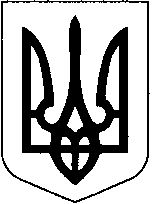 НАРОДНИЙ ДЕПУТАТ УКРАЇНИ. Київ, вул. Грушевського, 5 ВЕРХОВНА РАДА УКРАЇНИВідповідно до статті 93 Конституції України, статті 12 Закону України «Про статус народного депутата України» та статті 89 Регламенту Верховної Ради України в порядку законодавчої ініціативи вноситься на розгляд Верховної Ради України проект Закону України «Про внесення змін до розділу II «Прикінцеві положення» Закону України «Про внесення змін до Митного кодексу України та Закону України «Про розвиток літакобудівної промисловості» щодо підтримки літакобудівної галузі» щодо продовження надання українським авіакомпаніям перехідного періоду для переходу на використання літаків вітчизняного виробництва».Доповідати даний законопроект на пленарному засіданні Верховної Ради України буде народний депутат України Мотовиловець А.В.Додатки: 1. Проект Закону на 2 арк.2. Пояснювальна записка на 3 арк.3. Порівняльна таблиця на 1 арк.4. Проект Постанови Верховної Ради України на 1 арк.5. Електронні копії зазначених вище документів.Народні депутати України 			А.В. Мотовиловець та ін.			